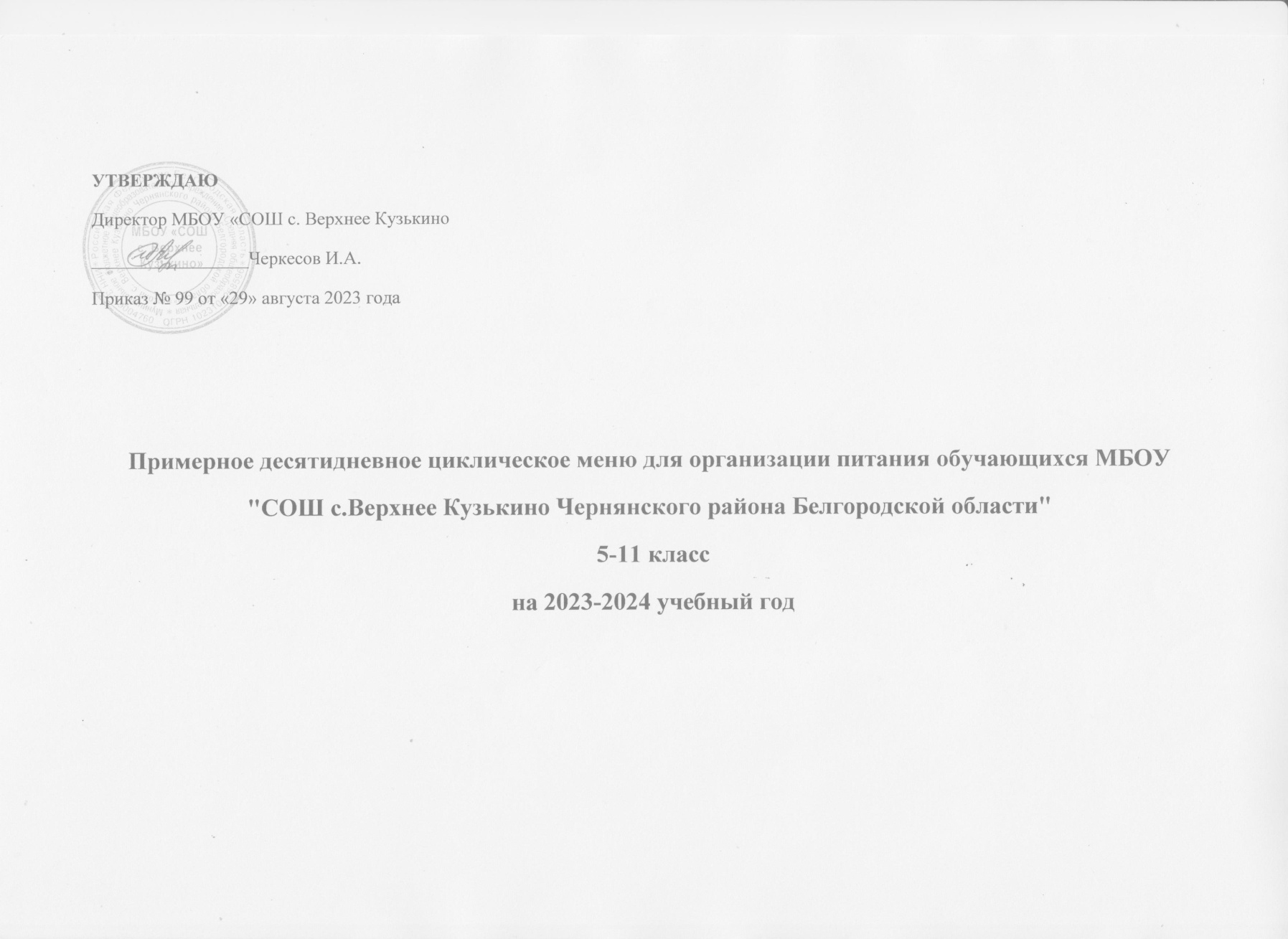 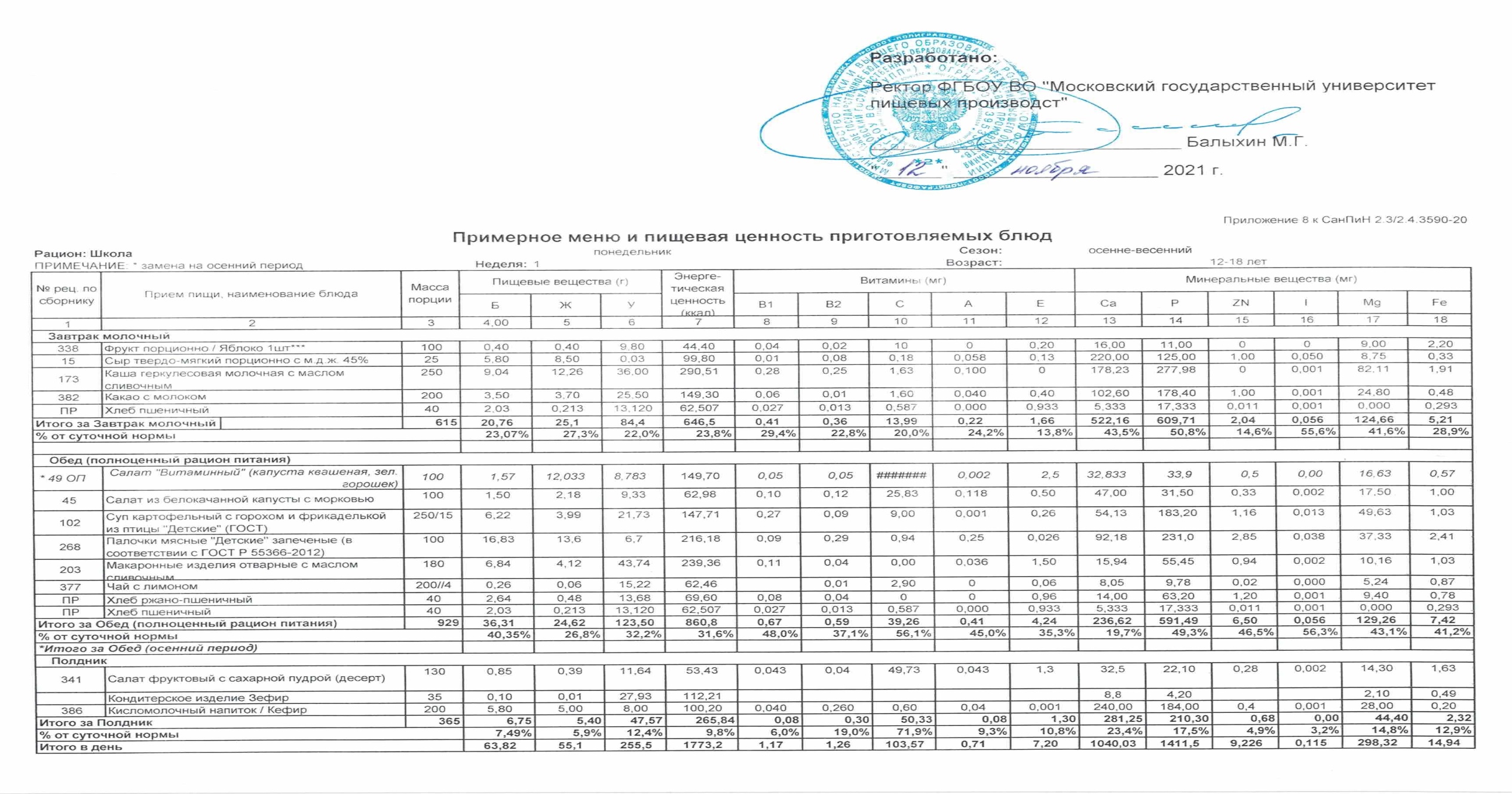 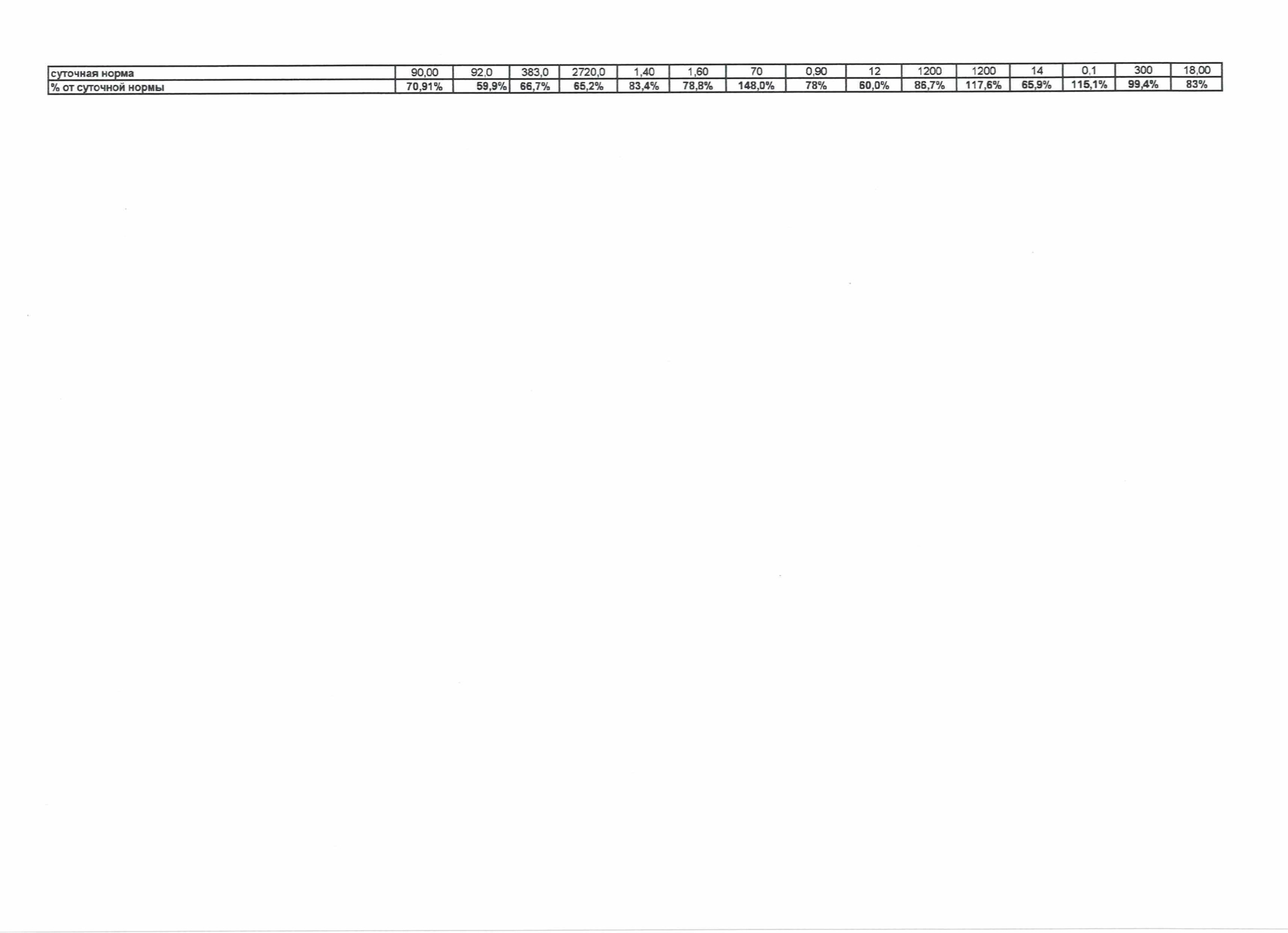                                                                             Приложение 8 к СанПиН 2.3/2.4.3590-20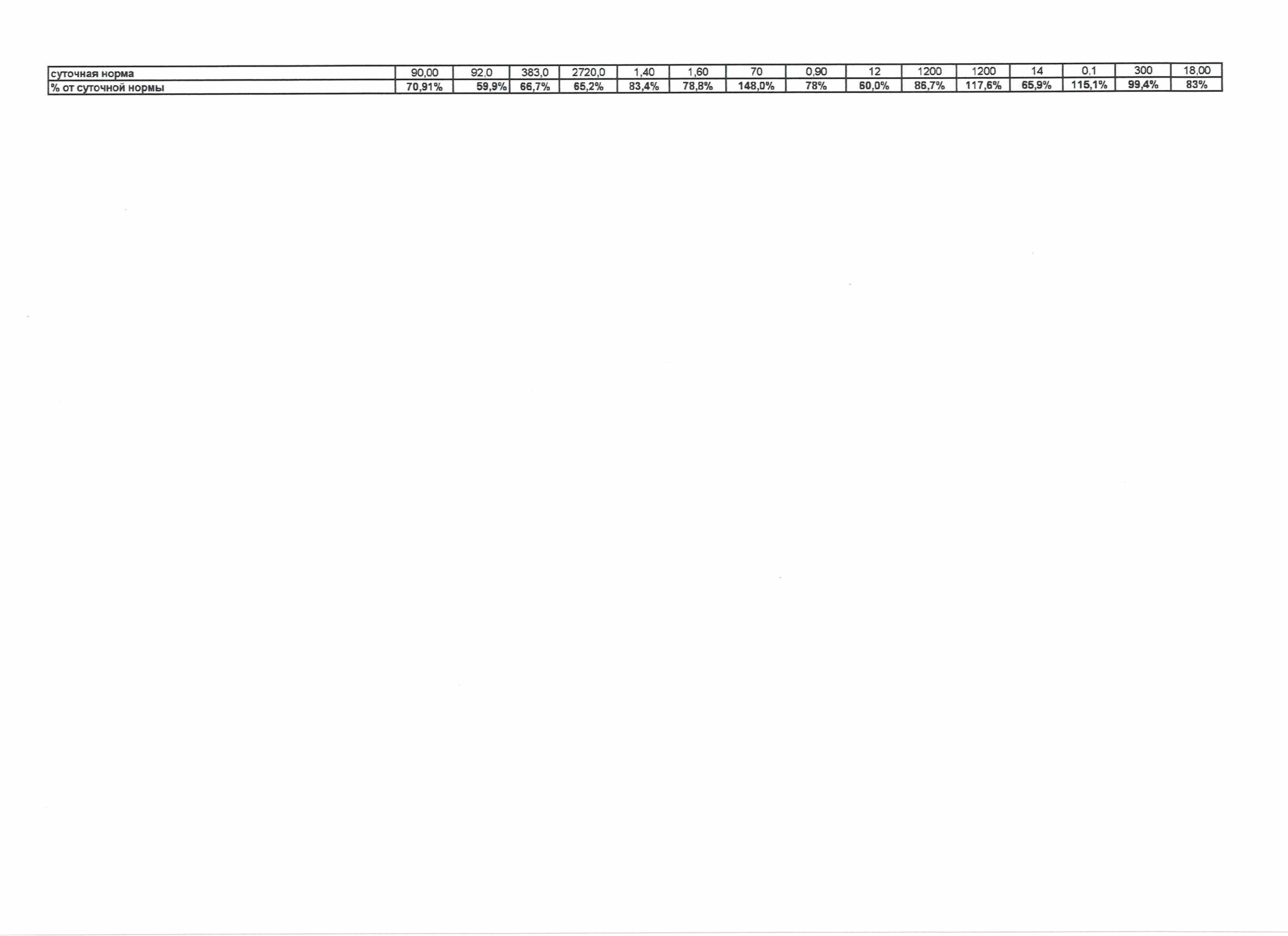 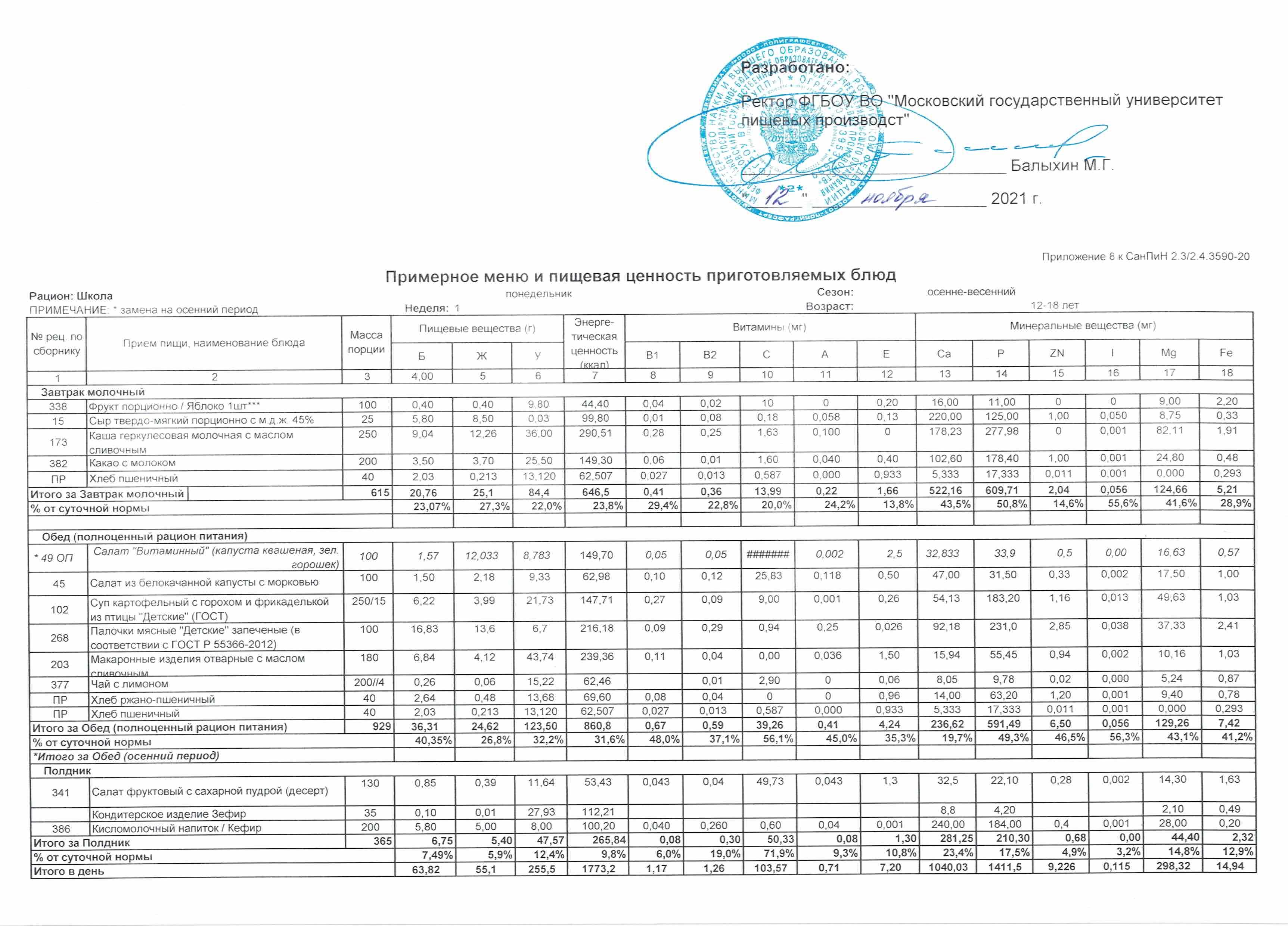 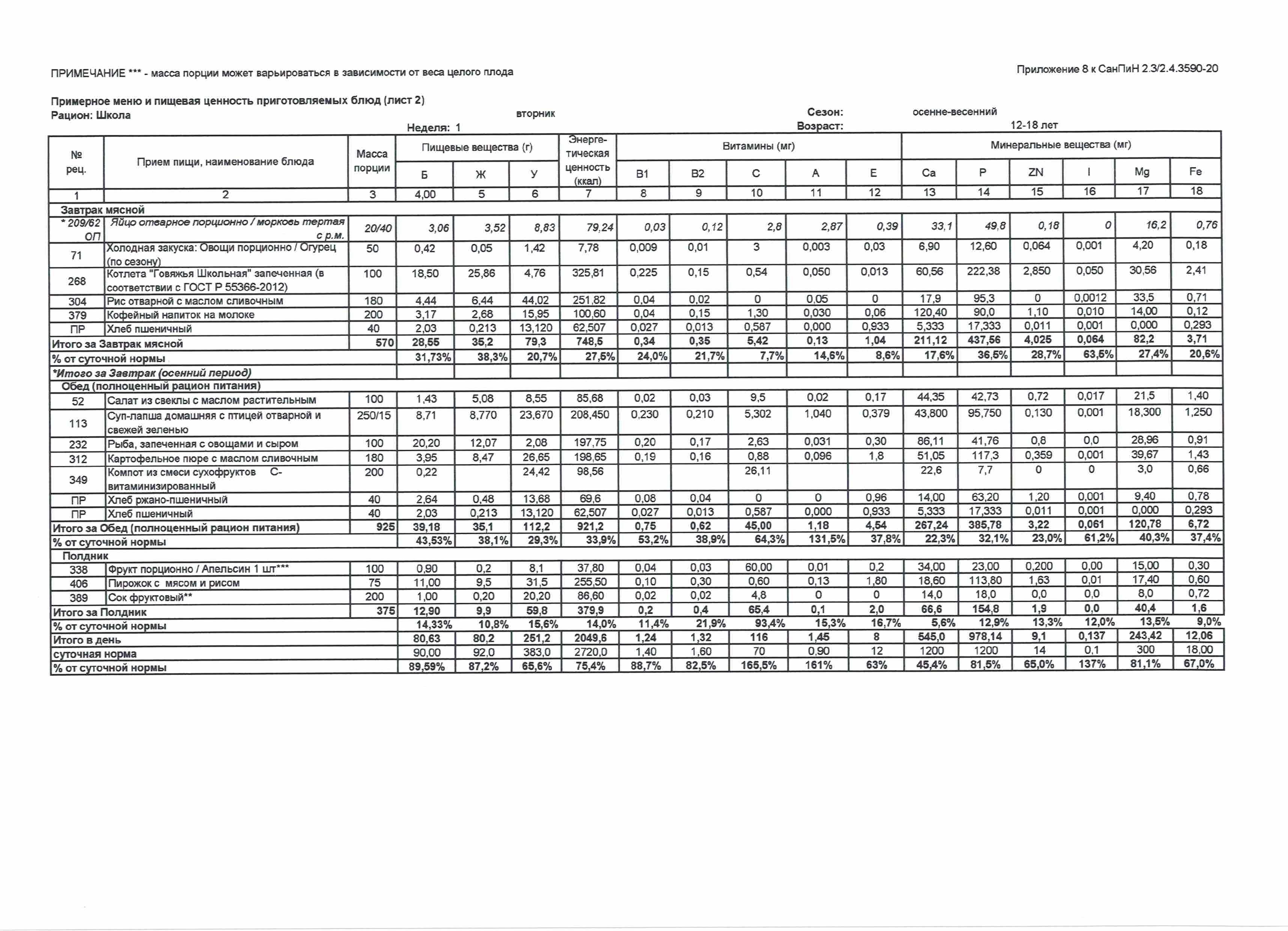 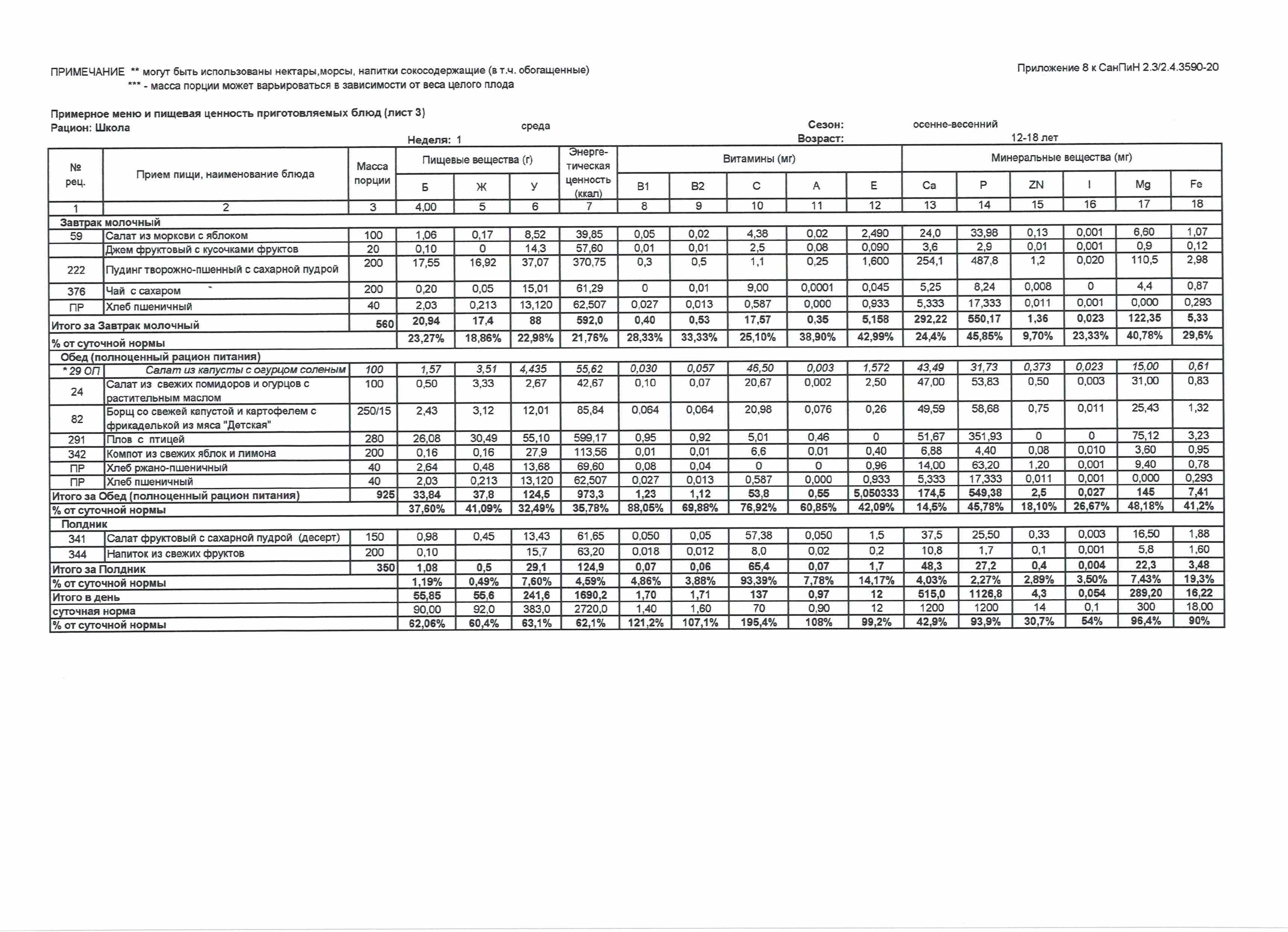 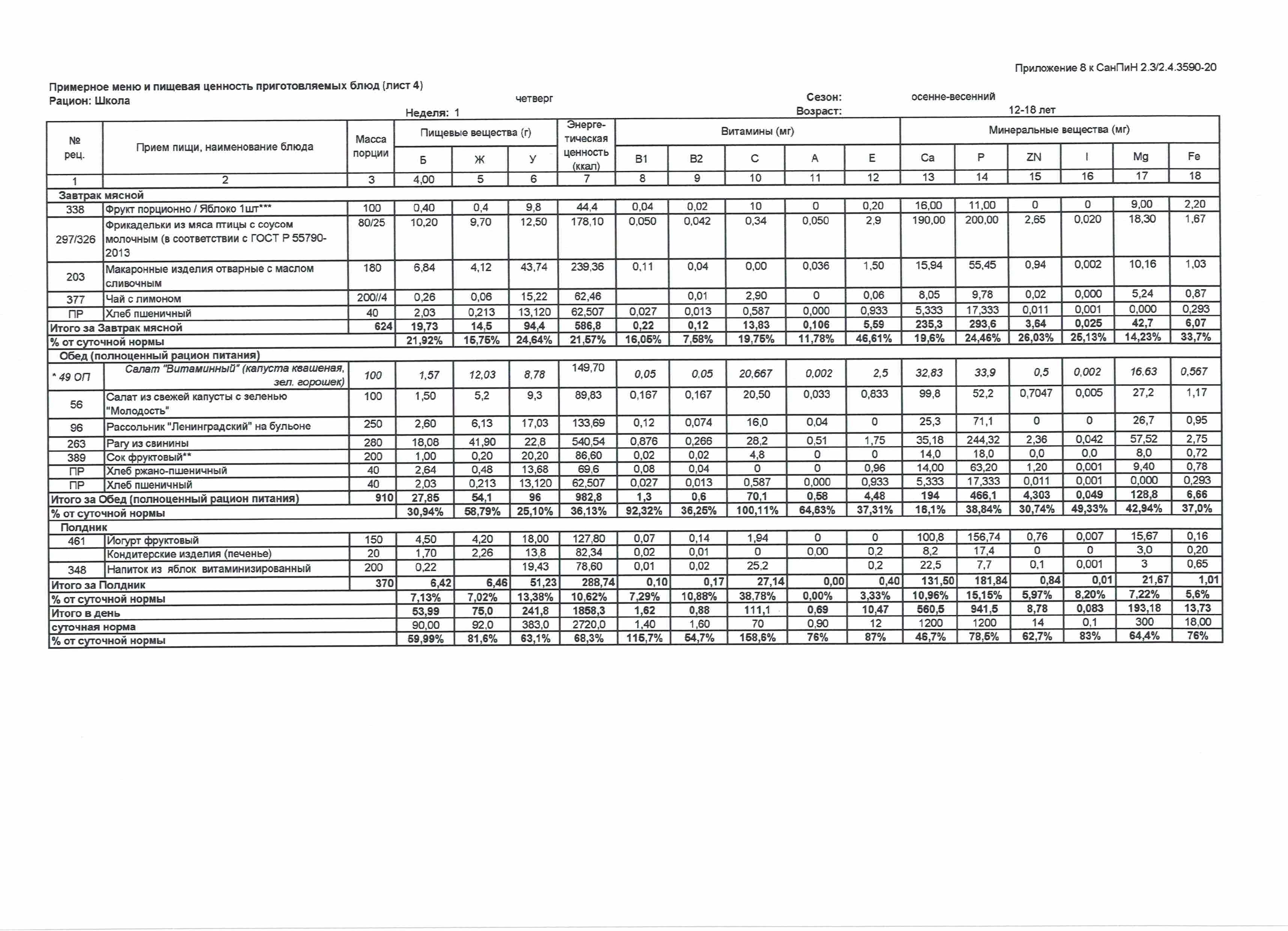 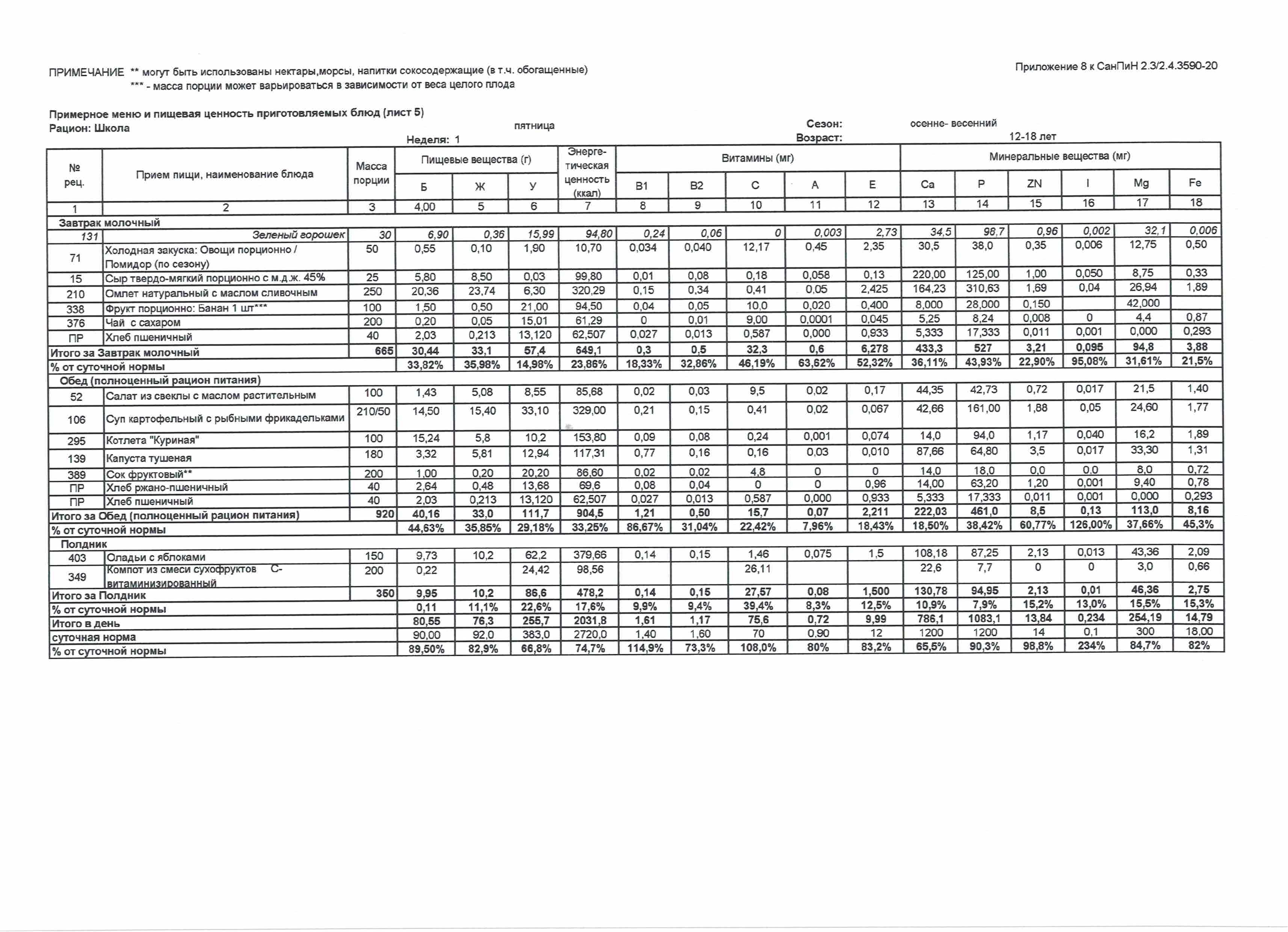 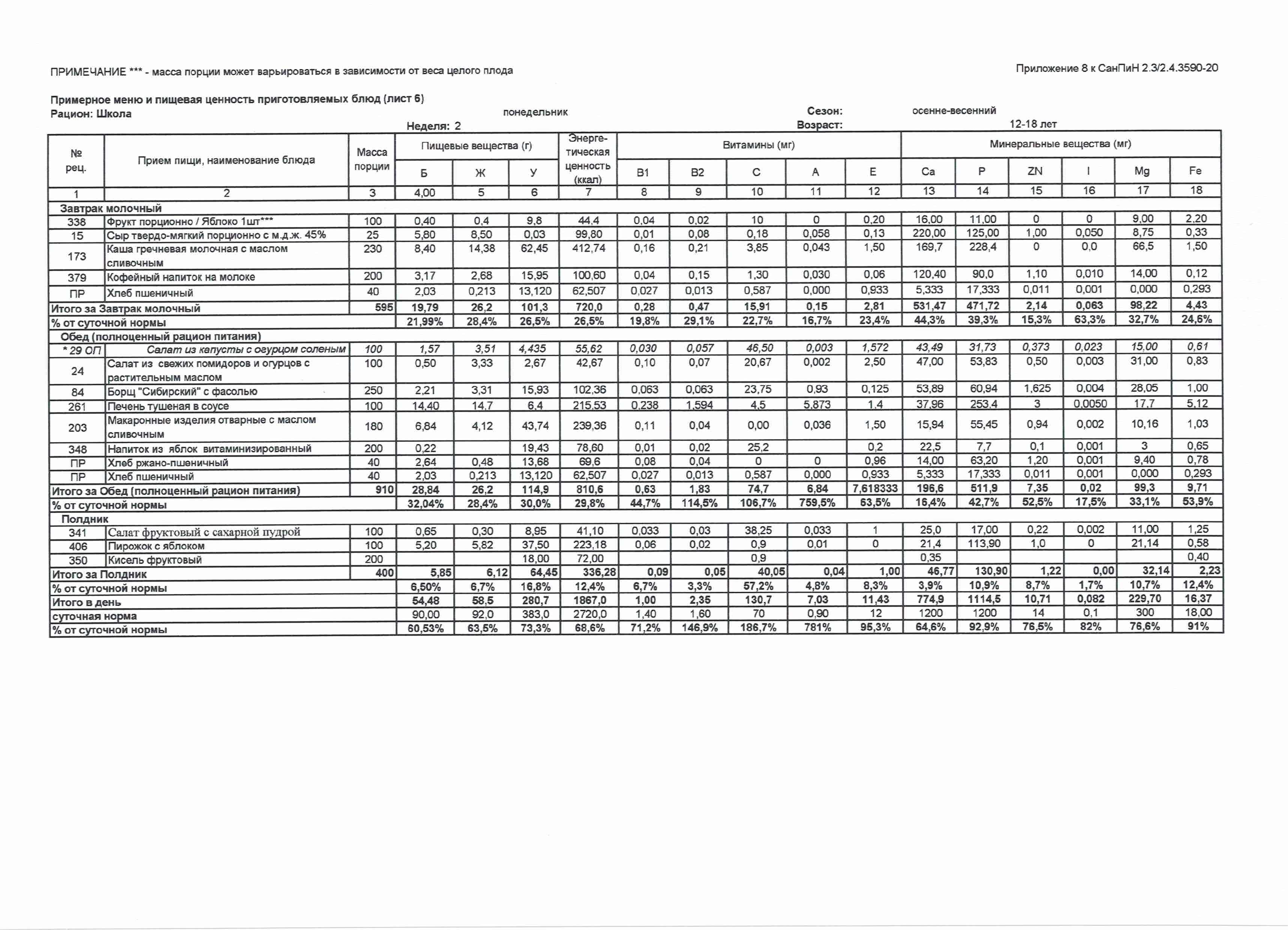 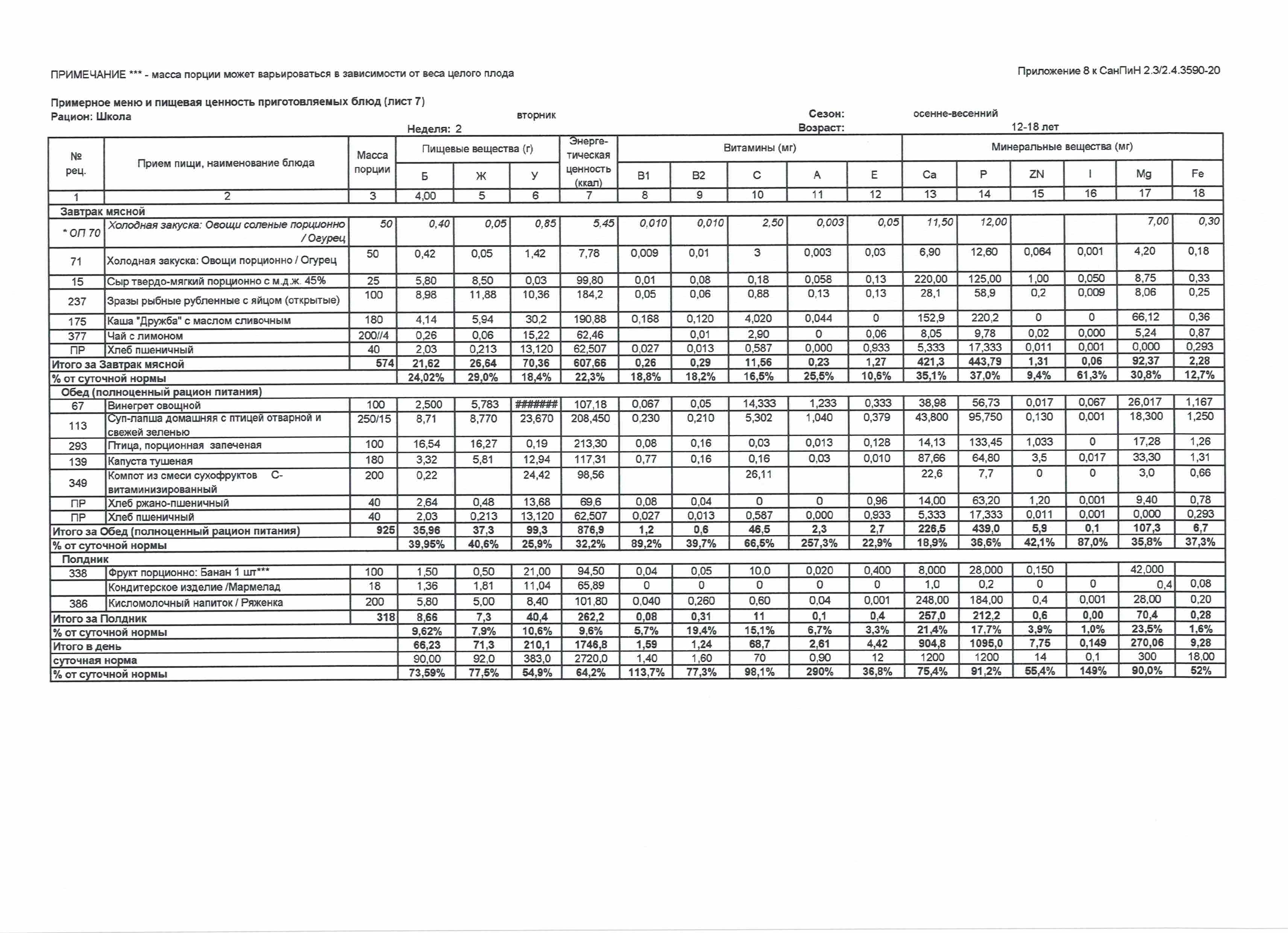 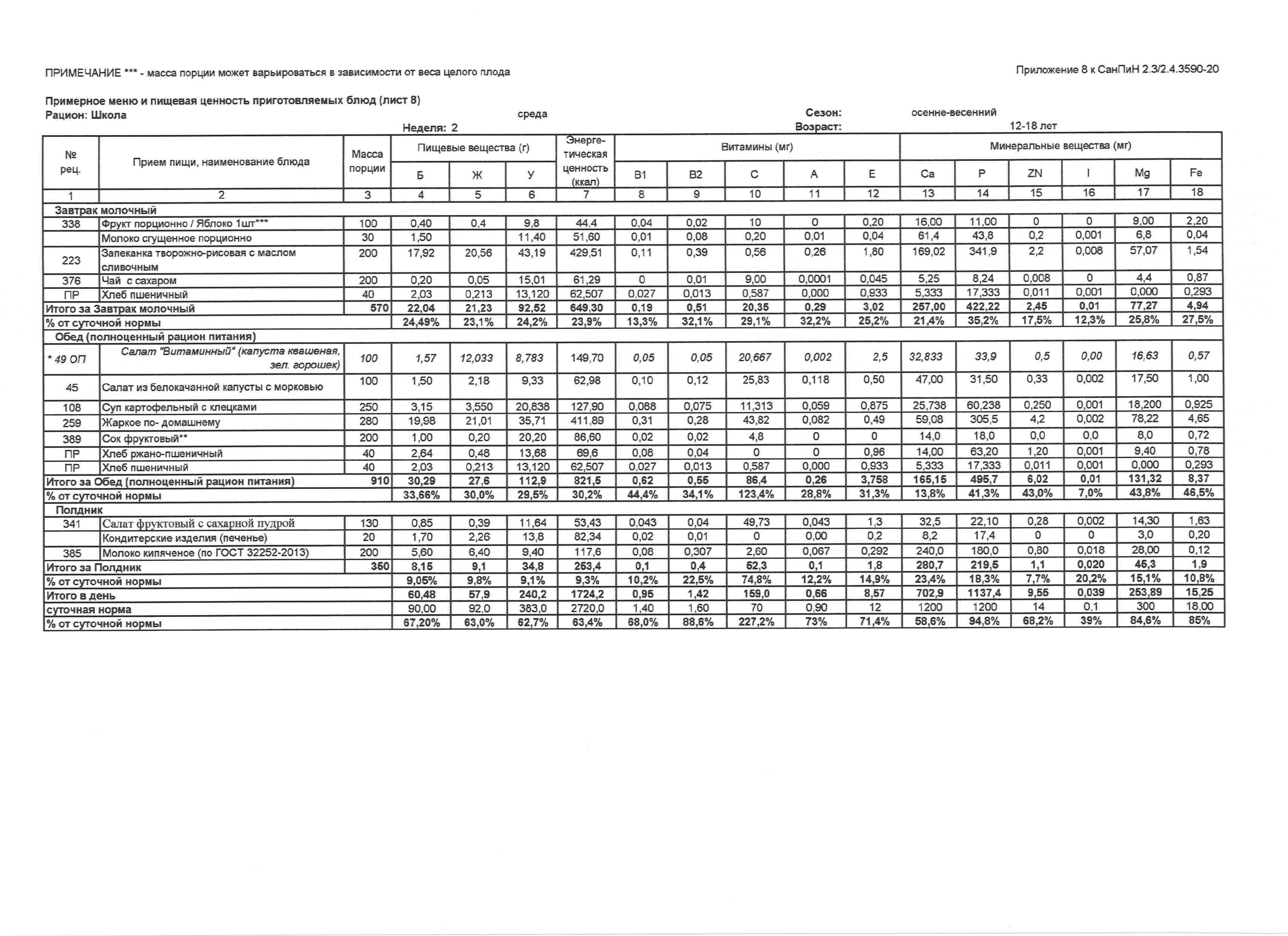 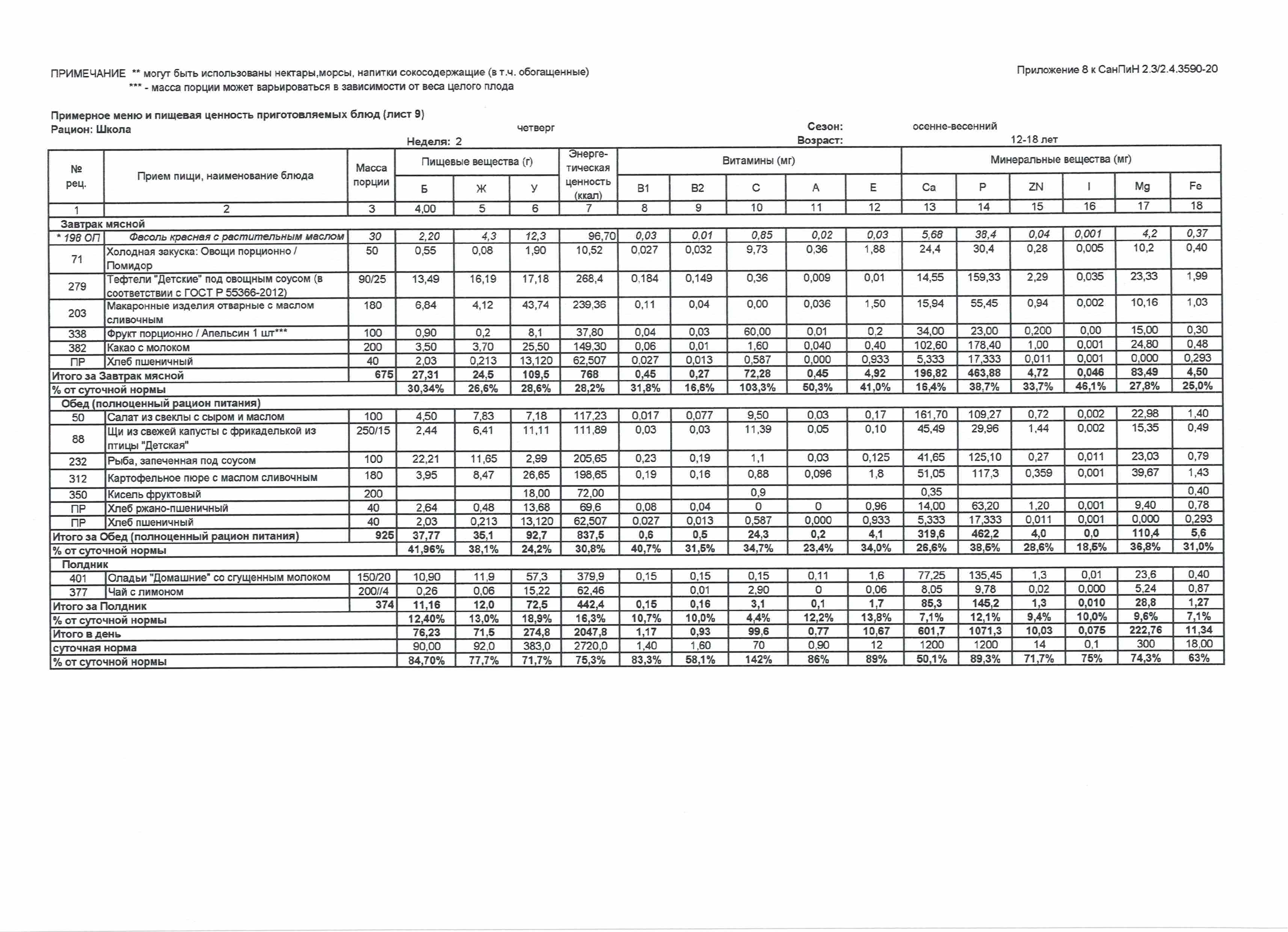 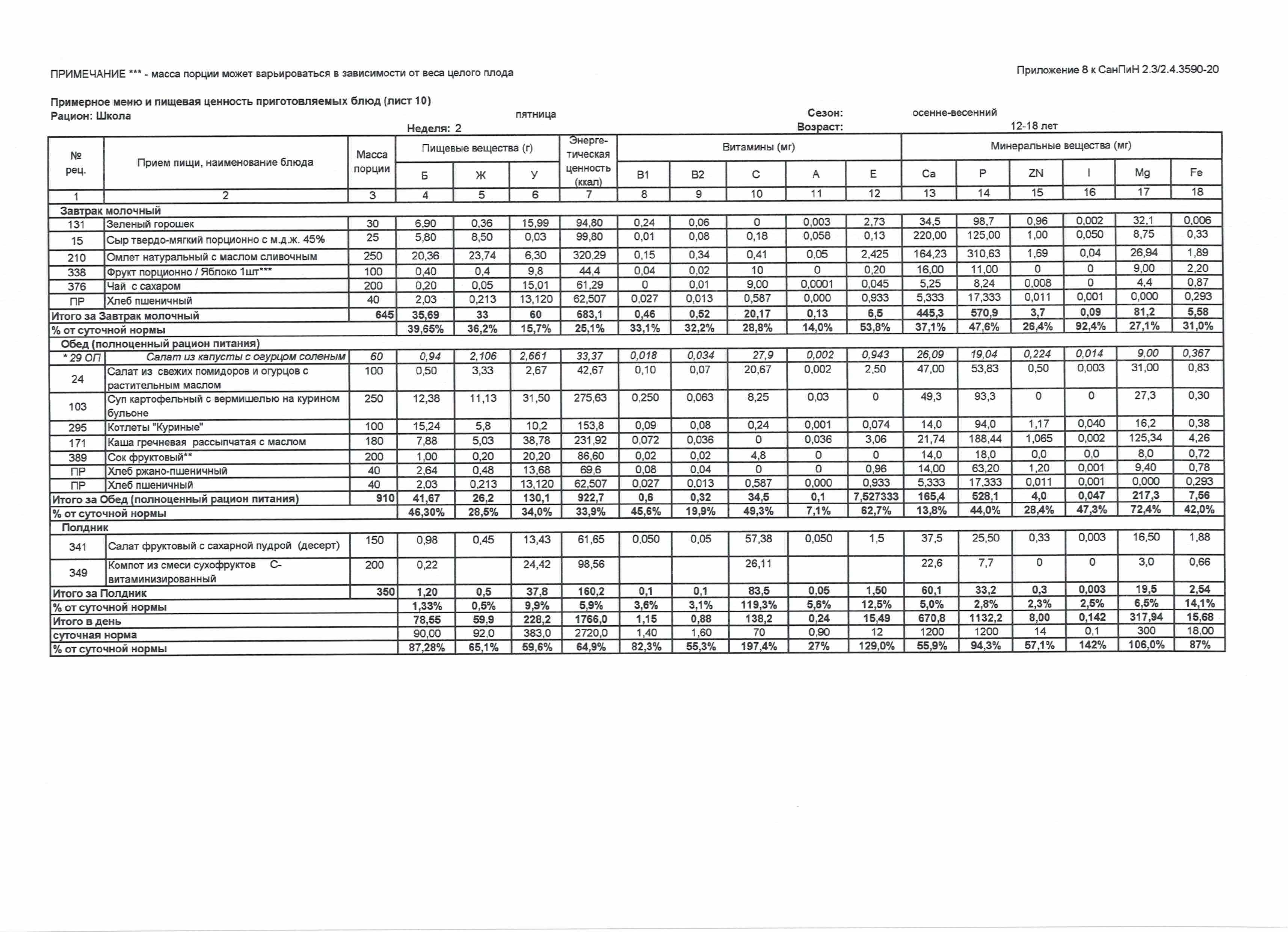 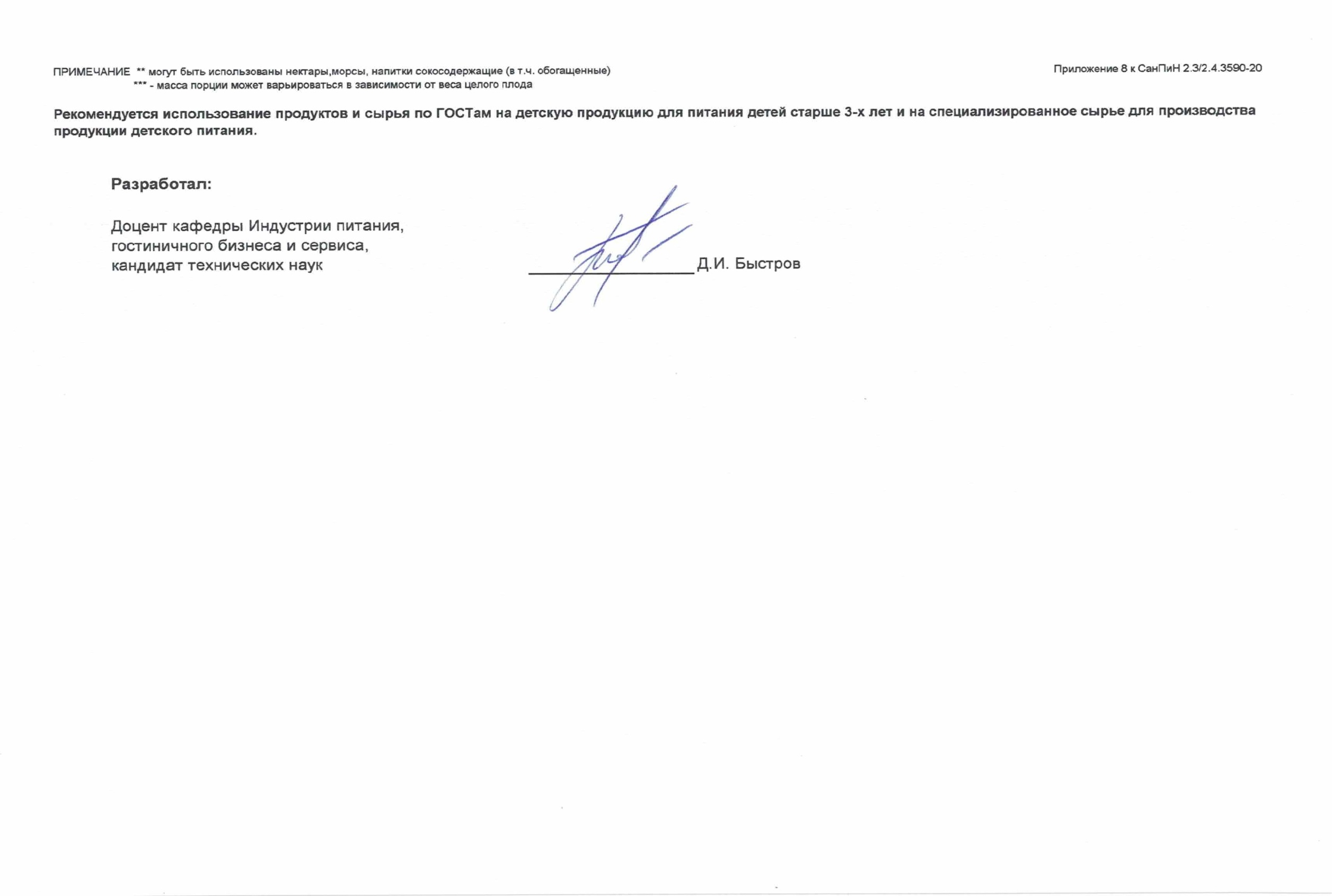 